MultiplikatorInnen-Gruppeder ELKBfür die Vollversammlung des Lutherischen Weltbunds in Namibiaim Mai 2017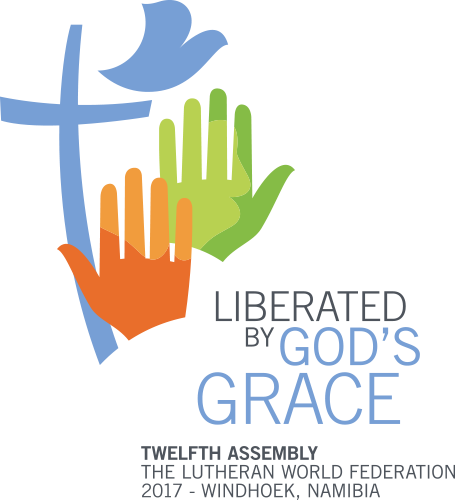 Susanne-Katrin HeyerEvang. Studienzentrum Nürnberg0911 – 214-2121Susanne.heyer@eckstein-evangelisch.deAstrid PolzerAmt für Gemeindedienst Nürnberg0911 – 43 16 173Astrid.polzer@afg-elkb.deKarsten SchallerGemeinde in Oberhaching bei München089 – 62 83 19 69Karsten.schaller@elkb.deTanja VincentGemeinde in Schney bei Lichtenfels09571 – 85 85Tanja.vincent@elkb.deMartin WirthGemeinde in Bad Reichenhall08651 – 69 412Martin.wirth@elkb.deHeidi LeupoldReligionsunterricht; Burglengenfeld09471 – 60 28 81Heidi.leupold@web.deHeinz Dunkenberger-KellermannÖkumenereferat ELKB089 – 5595 - 275Dunkenberger-kellermann@elkb.deDr. Maria StettnerDelegierte auf der VVÖkumenereferat ELKB089 – 5595 - 272Maria.stettner@elkb.de